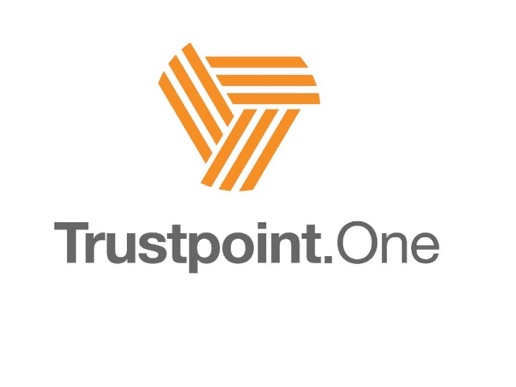 Dear ,Warm Regards,